Каким способом осуществляется exchange?Прямиком на глaвной страничке ресурса, потребуются выбрать валюту в пунктах "ОТДАЮ" и "ПОЛУЧАЮ", после чего введите необходимое число, и программа рассчитает нужную сумму, которая вам достанется. После этого требуется кликнуть по кнопке "ОБМЕНЯТЬ".В следующей страничке нужно изучить информацию сверху на странице, ввести данные реквизитов и кликнуть по кнопке " ОБМЕНЯТЬ", затем перепроверить корректность заполнения своих реквизитов, а также изучить правила обслуживания и дать согласие нажав по кнопке "СОЗДАВАТЬ ЗАЯВКУ".При оформлении заявки необходимо прочитать условия и нажать по кнопке "ПЕРЕЙТИ К ОПЛАТЕ", после чего получить все необходимые данные для осуществления платежа.Все обмены на ресурсе являются автоматическими и нету потребности писать "Я ОПЛАТИЛ". Когда оплата автоматически будет проверена, Ваше заявление уже будет обработано системою.━━━━━━━━━━━━━━━━━━━━━━━━━━━━━━━━━━━━━━━━━━━━━━II. На вашем сервисе имеется партнерка?Конечно. Очень четкая и понятная партнерка, а с ее правилами и условиями можно познакомиться за ссылкой https://mine.exchange/terms/━━━━━━━━━━━━━━━━━━━━━━━━━━━━━━━━━━━━━━━━━━━━━━III. Какими будут бонусы для регулярных пользователей?Каждый пользователь, осуществляя какой-либо обмен, изначально принимает участие в создании накопительной скидки, условия ее получения можно узнать в самом низу на странице https://mine.exchange/terms/По достижении какого-либо этапа данной Программы Лояльности Вы приобретаете повышающий коэффициент, применяемый к образованию наиболее благоприятного курса обмена только для Вас во время каждого следующего обменного процесса Ознакомиться более детально можно в Личном кабинете.━━━━━━━━━━━━━━━━━━━━━━━━━━━━━━━━━━━━━━━━━━━━━━IV. При переводе биткоина не получил деньги на карточку, какая причина?Транзакции с обменом биткоина проводятся после получения 1 подтверждения со стороны сети Биткоин. Как правило, требуется только подождать первое подтверждение со стороны сети Биткоин.Однако встречаются ситуации, что заявка удаляется, что происходит машинально, в случае, когда:Платеж за заявкой так и не поступил в течение полу часа.Сумма перевода не соответствовала заявленной в заявке.━━━━━━━━━━━━━━━━━━━━━━━━━━━━━━━━━━━━━━━━━━━━━━V. Сделка с Биткоином длительное время остается неподтвержденной. Что это может означать?Транзакции в системе Биткоин иногда находятся в статусе "Неподтвержденная транзакция". Быстрота таких подтверждений напрямую связана со многими причинами:Нагруженность криптосети - чем побольше неподтвержденных сделок в системе биткоин, тем медленнее будут производиться подтверждения сделки: www.blockchain.info/ru/charts/mempool-countНизкая сумма комиссии - в "crypto network" первым проходит подтверждение по транзакциям с крупным объемом оплаты для майнеров. Порой, при сильной скупости, процесс проверки занимает пару дней.Прыжки цены криптовалют также увеличивают срок подтверждения.Среднее же время верификации сделки занимает от пятнадцати да 120 минут, но зачастую случается еще длиннее, предугадать срок верификации точно достаточно трудно.━━━━━━━━━━━━━━━━━━━━━━━━━━━━━━━━━━━━━━━━━━━━━━VI. Можно ли отказаться от выполнения сделки, когда оплата уже прошла?В случае оплаты заявки, которая еще не была исполнена, у Вас есть возможность отказаться от обмена в соответствии с нашими правилами. По пункту 4.16 - согласно условьям: в случае, когда пользователь заплатил по заявке, но по сложившимся причинам хочет отменить обмен, то возвращение денежных ресурсов производится с вычетом 3-ех процентов от стоимости платежа, внутрисетевой комиссией платежной системы и разницей в курсе (в случае, когда курс поменялся больше, нежели на 3 процента).В случае, когда заявление носит состояние выполнено, к несчастью, аннулирование обмена технически не представляется возможным.━━━━━━━━━━━━━━━━━━━━━━━━━━━━━━━━━━━━━━━━━━━━━━VII. Случайно было неверно указаны реквизиты и деньги не поступили, как быть?Увы, но мы не в состоянии возвратить деньги. Все что можно предпринять - это сообщить реквизиты, на которые пошли деньги. Соблюдайте аккуратность при наборе данных!━━━━━━━━━━━━━━━━━━━━━━━━━━━━━━━━━━━━━━━━━━━━━━VIII. Я произвел обмен средств через telegram/telegram-bot, согласно договору в форуме, skype, viber, но так и не смог получить деньги. По какой причине?Каждый обмен проводится исключительно посредством подачи заявки на ресурсе https://mine.exchange, в этой заявке Вы получите необходимые для осуществления процесса. В случае, когда Вам предложили осуществить все в telegram - Вы нарвались на жуликов, представляющихся нами. Будьте любезны, в обязательном порядке сообщить о таких случаях нам, чтобы мы смогли предпринять необходимые действия!Все наши основные контактные данные для возможности связаться указаны в разделе "контакты": https://mine.exchange/feedback/━━━━━━━━━━━━━━━━━━━━━━━━━━━━━━━━━━━━━━━━━━━━━━IX. Можно поменять больше суммы, чем та, которая указана на веб-сайте?Конечно. В рабочее время нужно обратиться к оператору в онлайн-чат и обговорить с ним подробности по обмену. Наша команда постарается снабдить свои резервы требуемыми средствами для совершения сделки.━━━━━━━━━━━━━━━━━━━━━━━━━━━━━━━━━━━━━━━━━━━━━━X. Можно обменять меньшую сумму, нежели минимум?Обменять сумму меньше минимума нельзя.━━━━━━━━━━━━━━━━━━━━━━━━━━━━━━━━━━━━━━━━━━━━━━XI. Каким образом заплатить за заявку?Создав заявление, кликните по кнопке "перейти к оплате" и Вам выдадут все необходимые данные по оплате.━━━━━━━━━━━━━━━━━━━━━━━━━━━━━━━━━━━━━━━━━━━━━━XII. Что обозначает "прямой перевод", а также "Online payment"?"Online payment": это когда платеж производится с помощью официальной системы платежей Qiwi через выставляемый счет. Данный метод является наиболее безопасным и комфортным и поэтому рекомендуется к применению. К оплате нужно пройти авторизацию в Qiwi кошельке. Также юзер может заплатить по заявке с помощью банковской карты, однако необходимо сначала пройти авторизацию в Qiwi."Прямой перевод": запасной метод для оплаты. Осуществляется с переходом на страничку оплаты с заполненными ранее реквизитами, размером платежа и требуемым комментом к перечислению, требуется только нажать на кнопку "оплатить". Данный метод подойдет тем, кто по каким-то соображениям затрудняется с оплатой посредством "Выставления счета".━━━━━━━━━━━━━━━━━━━━━━━━━━━━━━━━━━━━━━━━━━━━━━XIII. Пишу в чат, а техническая помощь не дает мне ответа!Операторы нашей компании работают 24 часа в сутки и с радостью отвечают на вопросы в рабочий час. В случае столкновения с проблемами внерабочии часы техподдержки, будьте добры, наберитесь сил и спокойствия, завтра утром Вам непременно дадут ответ и предоставят всю необходимую поддержку.━━━━━━━━━━━━━━━━━━━━━━━━━━━━━━━━━━━━━━━━━━━━━━XIV. Во время оплаты заявок через QIWI выдает ошибочное сообщение "Проведение оплаты невозможно". Какие действия?За последнее время стали чаще всего жаловаться на проблемы во время переводов от платежной системы Qiwi, " Проведение оплаты невозможно". Увы, в данном случаи мы не можем как-то влиять на сложившуюся обстановку, так как это новые правила работы Qiwi. В нашем же случае технически все функционирует правильно.В настоящее время это глубокая проблема в Qiwi и никоим боком не касается реквизитов получателя и отправителя.В ответ от службы поддержки Qiwi: "Часть платежей мы на самом деле не принимаем. Это повязано с правилами внутреннего управления банка, которые мы никак не прокомментируем." Чтобы решить данную ситуацию, создайте другую заявку на оплату и повторно оплатите или перезагрузите страничку в браузере пару раз, оплата пройдет.━━━━━━━━━━━━━━━━━━━━━━━━━━━━━━━━━━━━━━━━━━━━━━XV. Вылезает ошибка «Sending TRC20 to the new account will not activate it. »В случае, когда при осуществлении платежа на выдаваемый системой Tether TRC20 кошелек, Вам приходит ошибка:Sending TRC20 to the new account will not activate it.Отсюда следует, что необходимо задействовать кошелек Tether TRC20. Для активации нового кошелька требуется осуществить перевод на этот кошелек любого желаемого количества TRX, к примеру 0, 0001 TRX, что составляет приблизительно 0,00001$.Прежде чем отправить Tether TRC20, вышлите минимально разрешенное количество TRX на выдаваемый кошелек системой кошелек. После этого будет доступен платеж Tether TRC20.Данные лимиты, являются спецификой кошелька Ledger и blockchain TRON.https://text.ru/antiplagiat/6515abdfab691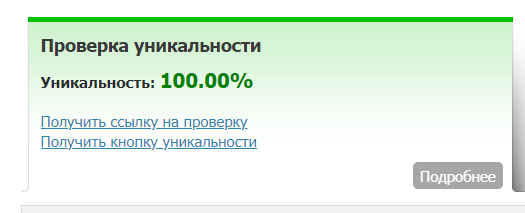 